Уважаемые жители города Когалыма! Вы можете зарегистрироваться на Портале государственных услуг и обратиться в Администрацию города Когалыма (кабинет 205) для активации своей учетной записи в качестве физического лица и в дальнейшем указать себя в качестве индивидуального предпринимателя, представителя юридического лица на Портале государственных услуг для получения муниципальных и государственных услуг. Также в МФЦ Вам смогут оказать содействие в регистрации, активации либо восстановлении учетной записи. При себе вы должны иметь паспорт, СНИЛС и телефон.                   www.gosuslugi.ru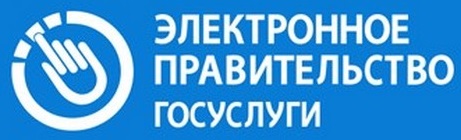 Как зарегистрироваться на Портале государственных услуг?На сайте gosuslugi.ru зарегистрируйте Личный кабинет, нажав на кнопку «Регистрация».Для регистрации на Портале государственных услуг потребуется:Проще, чем кажется!